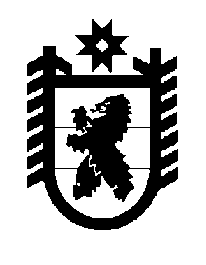 Российская Федерация Республика Карелия    ПРАВИТЕЛЬСТВО РЕСПУБЛИКИ КАРЕЛИЯПОСТАНОВЛЕНИЕот  16 мая 2019 года № 188-Пг. ПетрозаводскО внесении изменений в постановление Правительства Республики Карелия  от 17 декабря 2013 года № 364-ППравительство Республики Карелия п о с т а н о в л я е т:Внести в Положение о социальных выплатах на строительство (приобретение) жилья гражданам Российской Федерации, проживающим в сельской местности на территории Республики Карелия, в том числе молодым семьям и молодым специалистам, утвержденное постановлением Правительства Республики Карелия от 17 декабря 2013 года № 364-П 
«О реализации в Республике Карелия мероприятий по улучшению жилищных условий граждан, проживающих в сельской местности, в том числе молодых семей и молодых специалистов, в рамках Государственной программы развития сельского хозяйства и регулирования рынков сельскохозяйственной продукции, сырья и продовольствия» (Собрание законодательства Республики Карелия, 2013, № 12, ст. 2295; 2014, № 6, ст. 1037; 2015, № 4, ст. 699; № 7, ст. 1402; 2016, № 10, ст. 2150; 2017, № 12, ст. 2445; 2018, № 3, ст. 520; Официальный интернет-портал правовой информации (www.pravo.gov.ru), 27 ноября 2018 года, 
№ 1000201811270014; 1 апреля 2019 года, № 1000201904010001), следующие изменения:абзац третий подпункта 2 пункта 23 дополнить словами «, прошедшую в установленном порядке проверку в организации, получившей право на выполнение данного вида работ»;абзац пятый подпункта 2 пункта 24 дополнить словами «, прошедшую в установленном порядке проверку в организации, получившей право на выполнение данного вида работ»;пункт 26.1 дополнить абзацем следующего содержания:«В случае если размер субсидии недостаточен для предоставления социальной выплаты одному участнику мероприятий, в сводный список включается участник мероприятий (с его согласия) на условиях частичного предоставления социальной выплаты в размере, соответствующем этому размеру субсидии. При формировании следующего сводного списка на соответствующий финансовый год указанный участник мероприятий включается в сводный список под номером 1 для предоставления оставшейся части социальной выплаты.»;наименование раздела IV изложить в следующей редакции:«IV. Порядок выдачи свидетельств и их продления в случае частичного предоставления социальной выплаты»;абзац первый пункта 34 изложить в следующей редакции:«34. В случае выдачи свидетельства участнику мероприятий, включенному в сводный список участников мероприятий на очередной финансовый год на условиях частичного предоставления социальной выплаты, в реестре делается отметка о частичном предоставлении социальной выплаты. Срок действия такого свидетельства продлевается Министерством на один год в очередном финансовом году, в котором участнику мероприятий предоставляется оставшаяся часть социальной выплаты.»;приложение 1 дополнить абзацем следующего содержания: «гражданам, работающим в организациях, осуществляющих ветеринарную деятельность для сельскохозяйственных животных.»;в приложении 3 слово «высокотехнологичные» заменить словом «новые».           Глава Республики Карелия 					                  А.О. Парфенчиков